LOFT 1022 BEDROOMS    1 BATH     2448 Sq. Ft      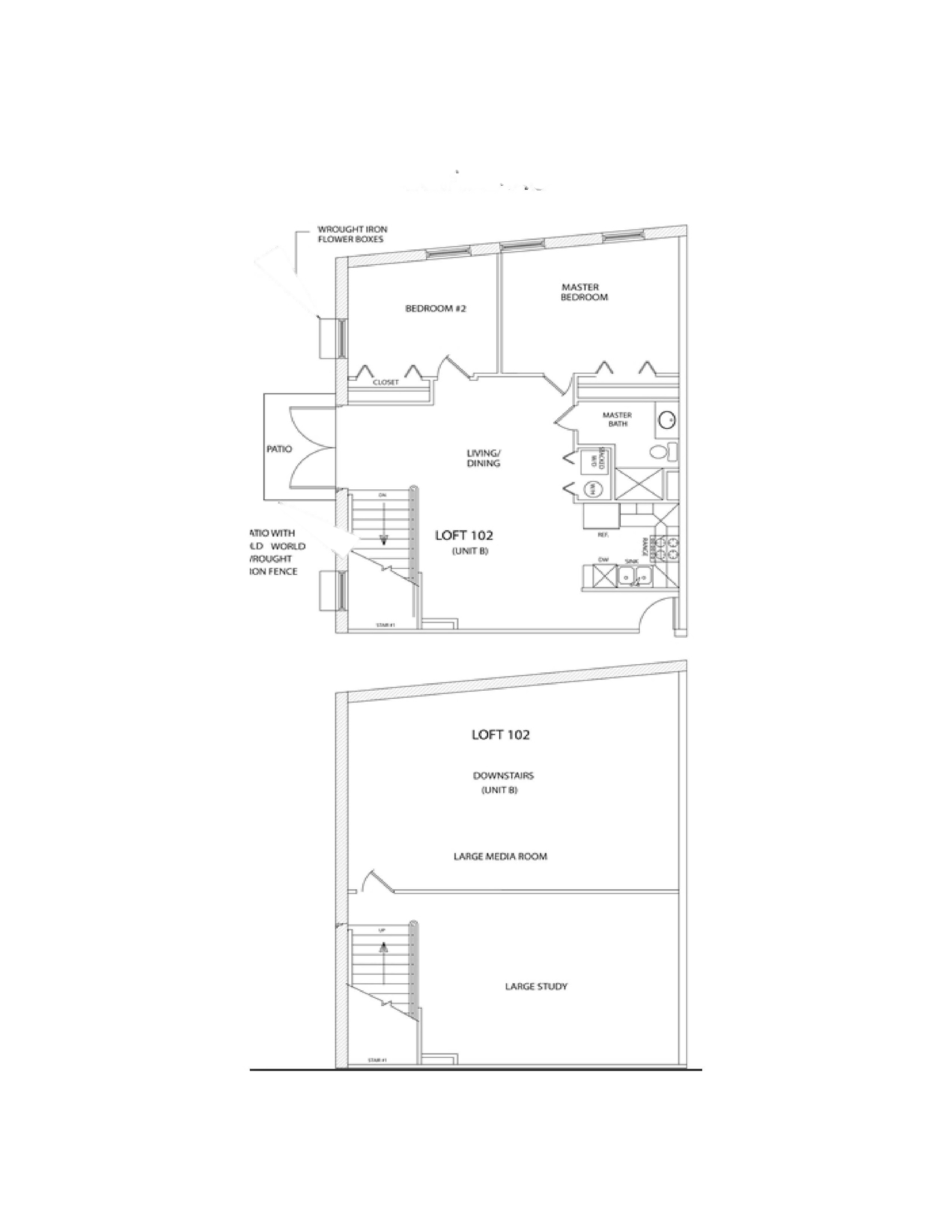 LOFT 1041 BEDROOM    1 BATH    577 Sq. Ft    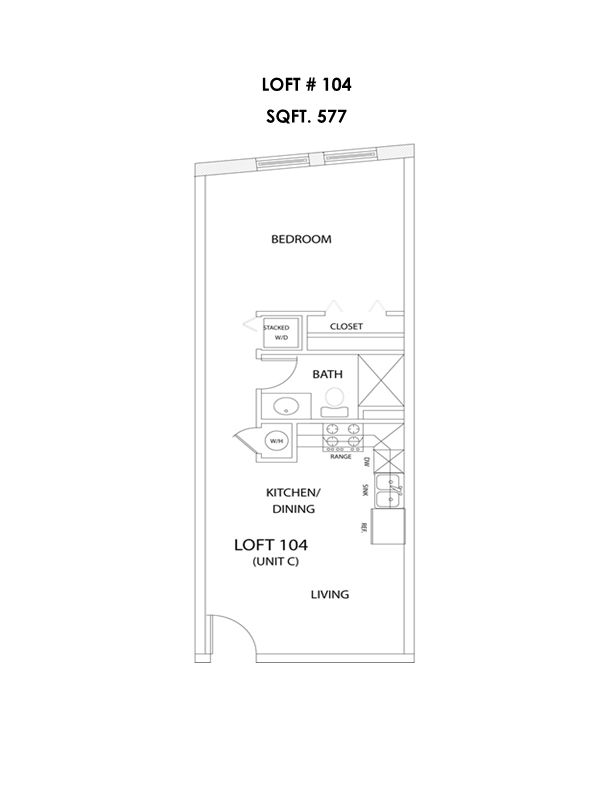 LOFT 1061 BEDROOM    1 BATH    590 Sq. Ft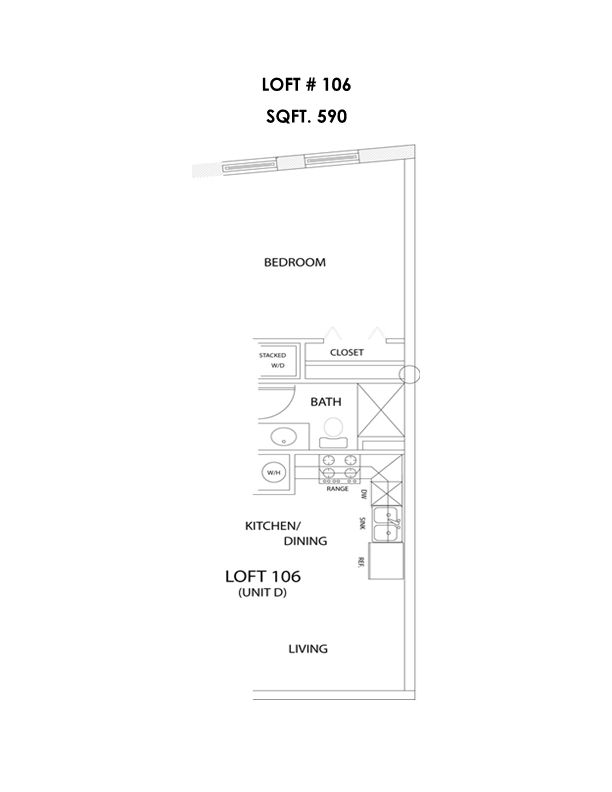 LOFT 2012 BEDROOMS    2 BATHS    994 Sq. Ft.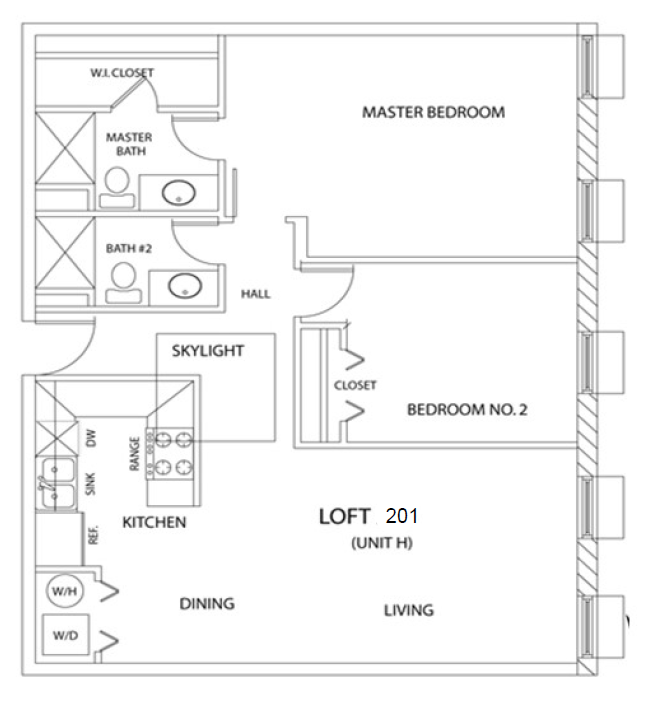 LOFT 202 1 BEDROOM    1 BATH    994 Sq. Ft.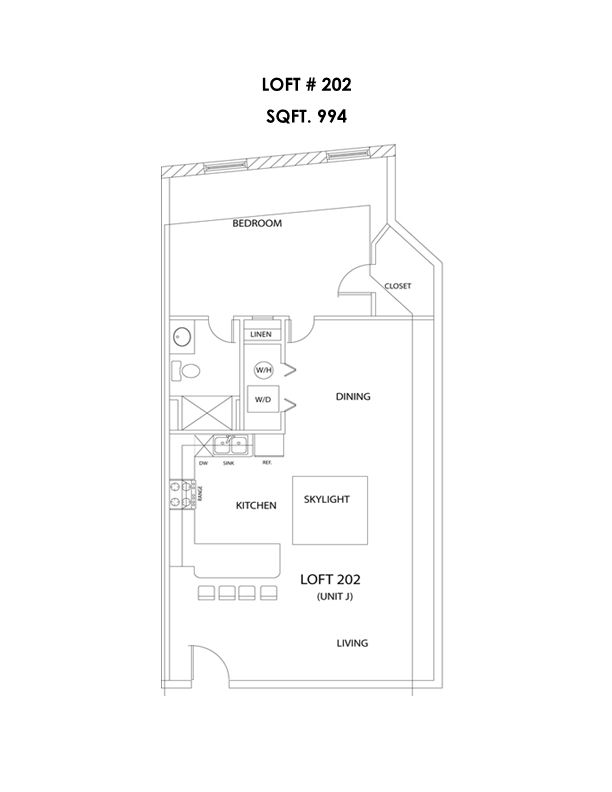 LOFT 2032 BEDROOMS    2 BATHS    1073 Sq. Ft.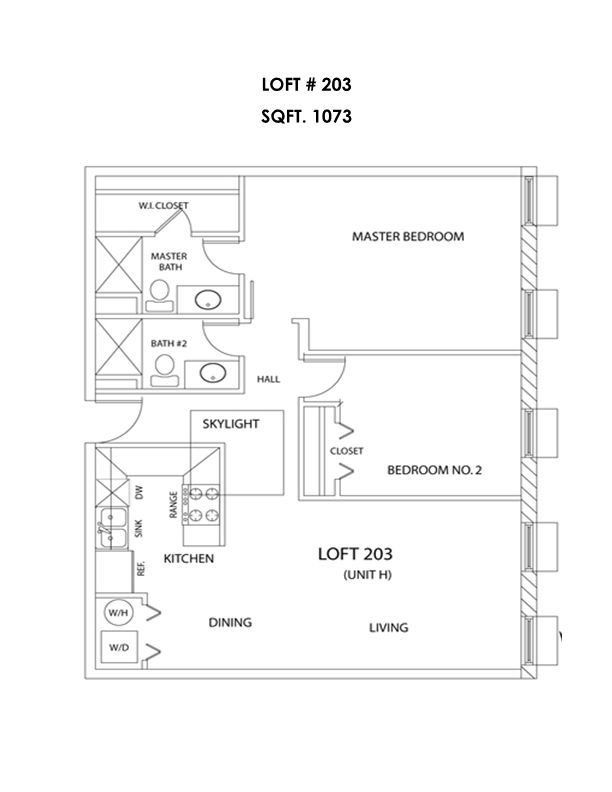 LOFT 2052 BEDROOMS    2 BATHS    1358 Sq. Ft.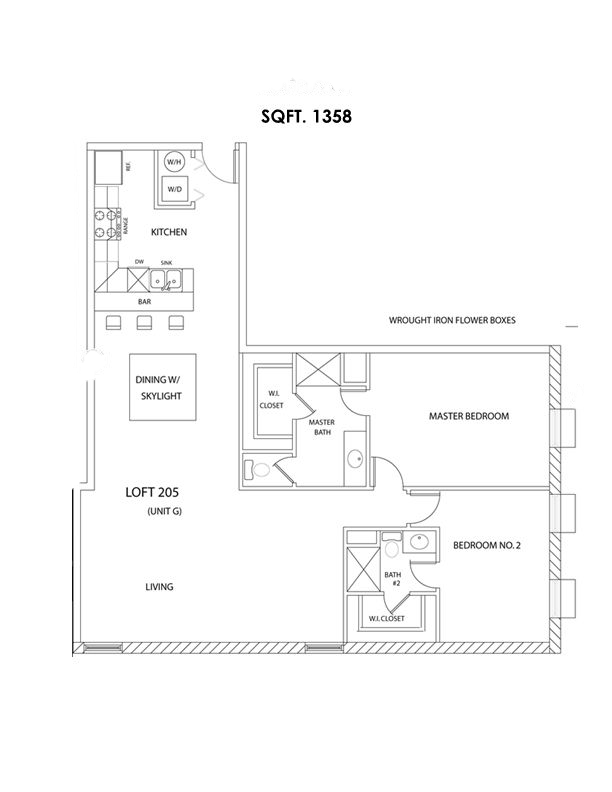 LOFT 2061 BEDROOM    1 BATH    628 Sq. Ft.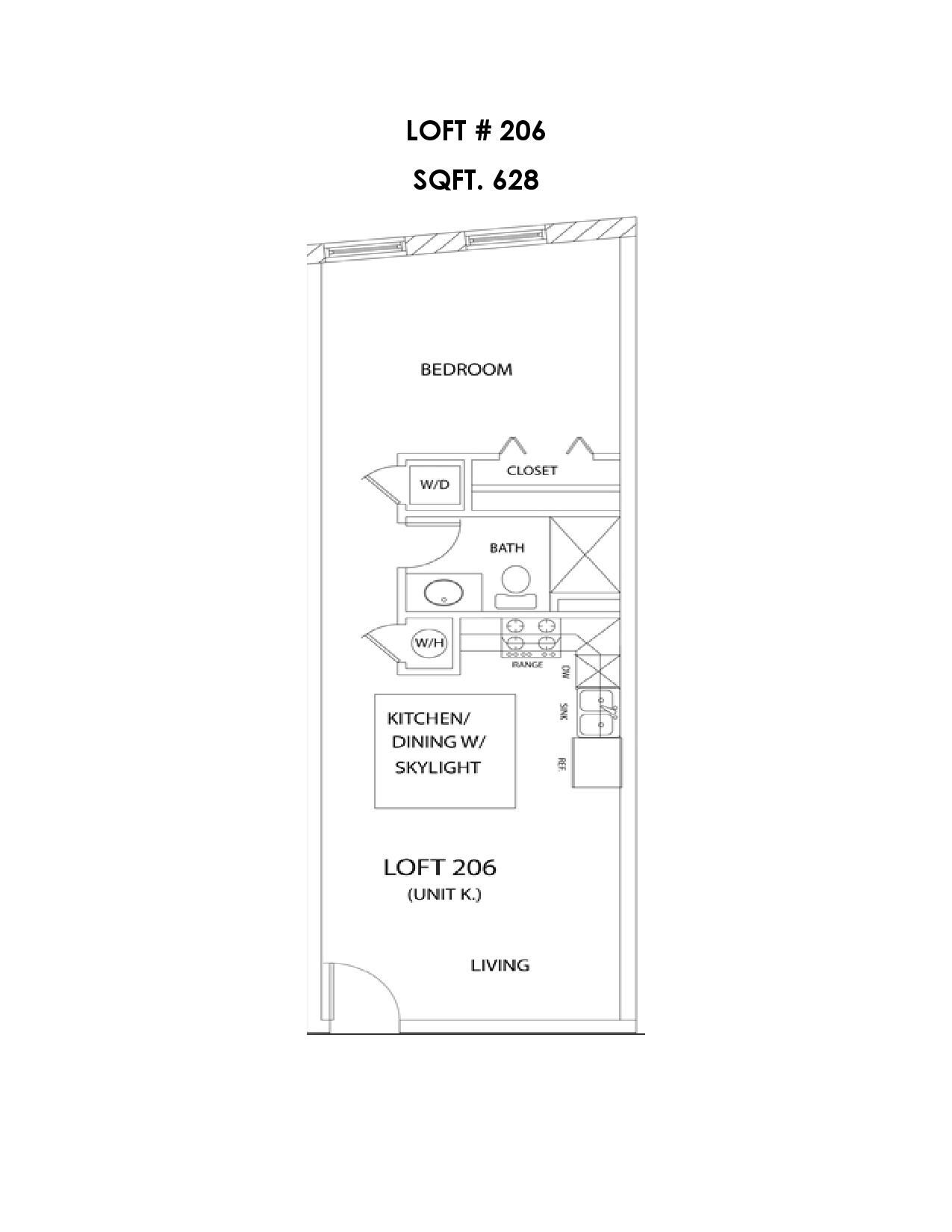 LOFT 2072 BEDROOMS    2 BATHS    1175 Sq. Ft.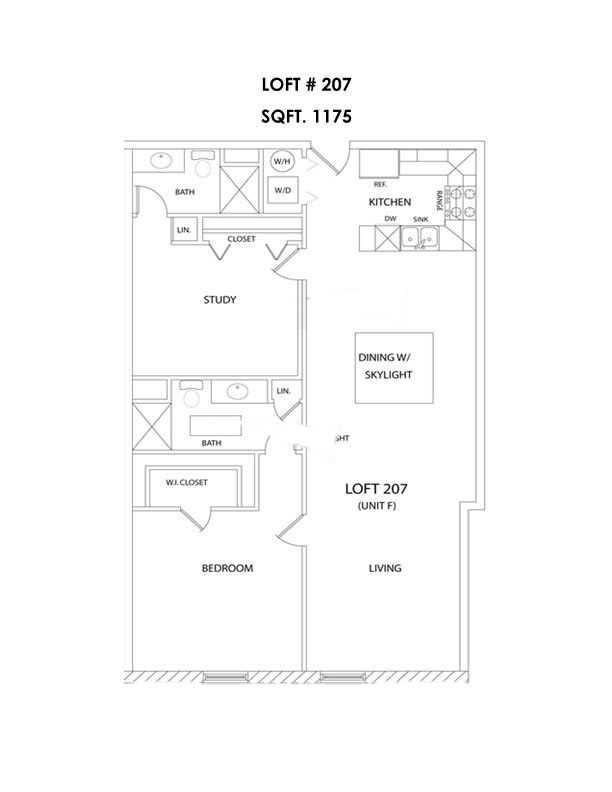 LOFT 2082 BEDROOMS    2 BATHS    1161 Sq. Ft.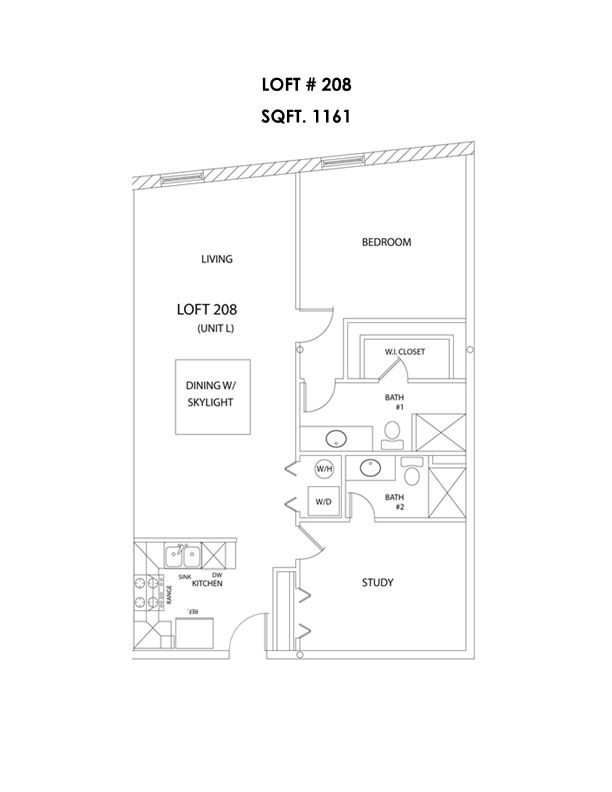 LOFT 2092 BEDROOMS    2 BATHS    1231 Sq. Ft.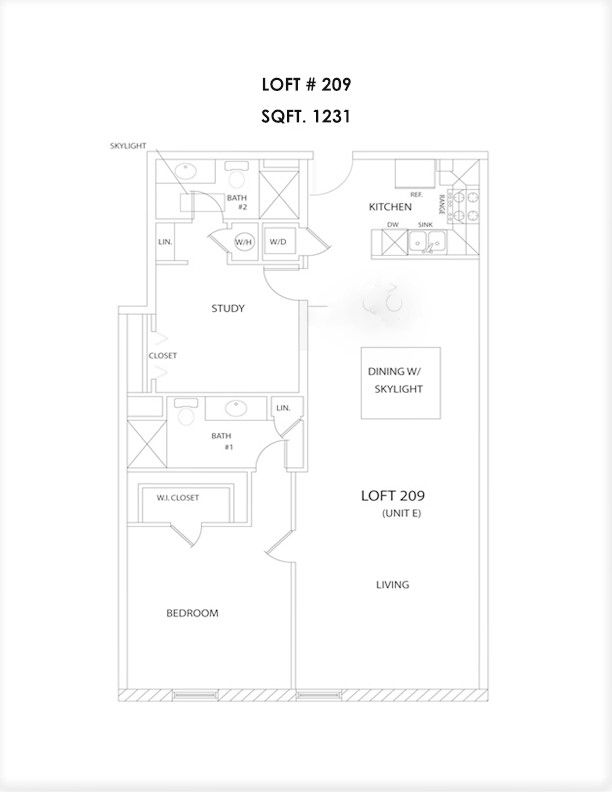 LOFT 2102 BEDROOMS    2 BATHS    1170 Sq. Ft.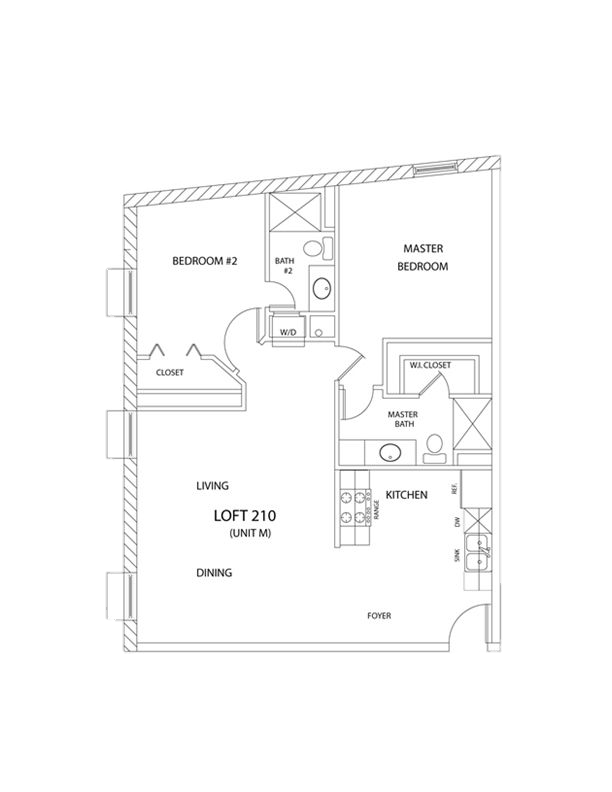 